CRUCIGRAMA DEL SISTEMA SOLAR Y SUS MOVIMIENTOS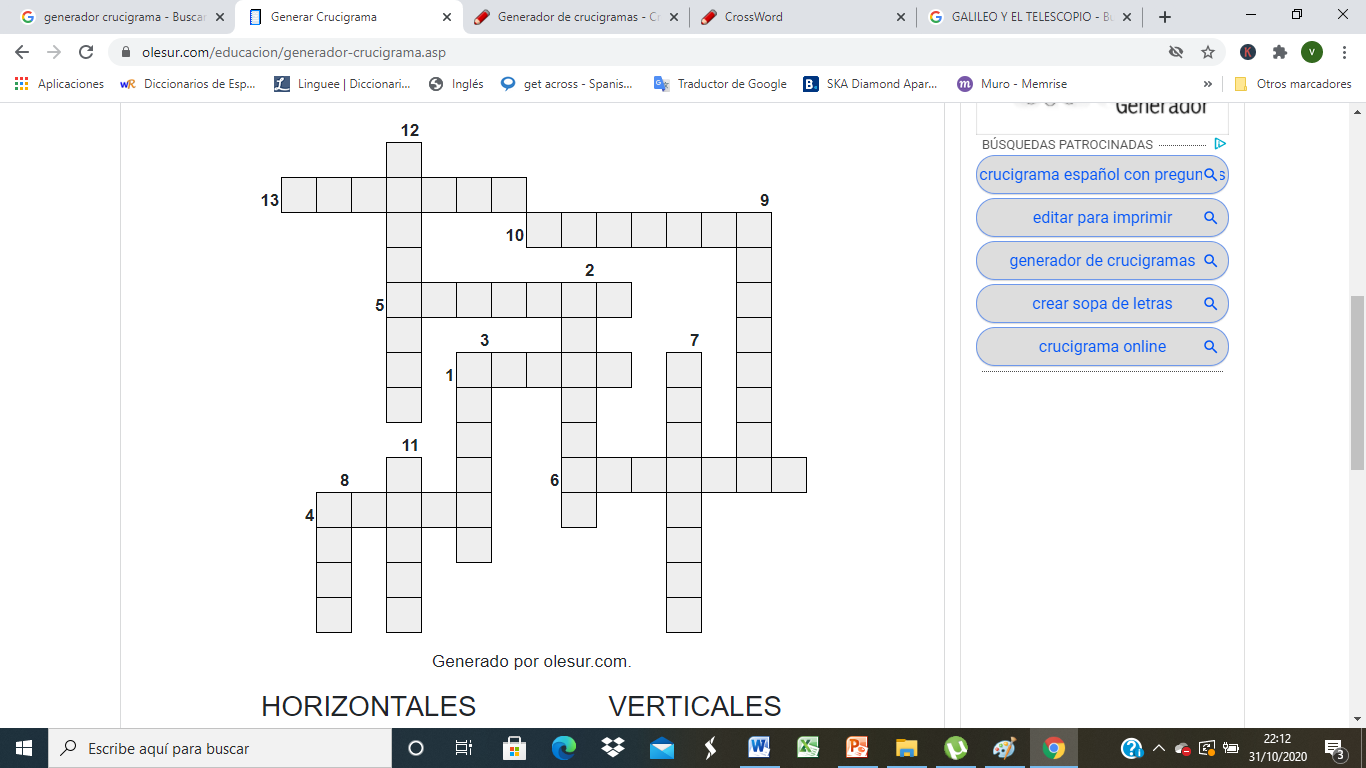 HORIZONTALESVERTICALES1. Cuarto planeta del Sistema Solar4. Fase en que la Luna se ve completamente
5. Se forma cuando la Luna se pone entre la Tierra y el Sol6. Planeta con el nombre romano del dios de los mares10. Línea imaginaria que separa los dos hemisferios de la Tierra13. Descubridor de la teoría heliocentrista 2. Planeta con anillos del Sistema Solar3. Suben y bajan por efecto de la gravedad de la Luna7. El primer hombre que pisó la Luna8. El satélite de la Tierra9. Movimiento de giro de un cuerpo celeste sobre sí mismo11. Planeta con el nombre de la diosa romana del amor y la belleza12. Año con 366 días